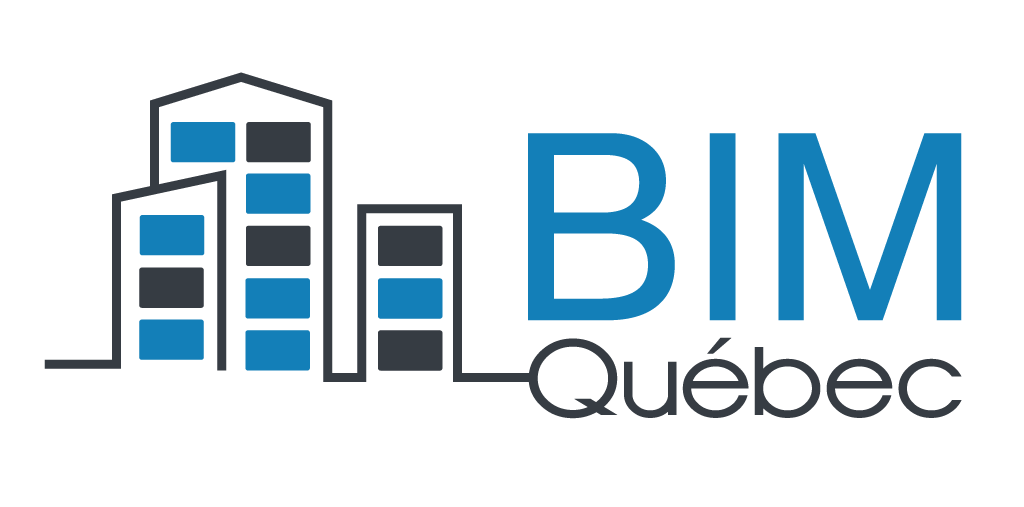 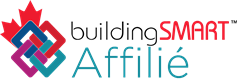 Bonjour,C'est déjà presque la fin de l'année et avec elle se termine notre saison 2016. Le Groupe BIM du Québec est heureux de vous convier à sa cinquième et dernière soirée-conférences, nous espérons vous y accueillir en grand nombre encore cette fois-ci.Date:    Jeudi 1er décembre 2016, 18h00
Thème:   «Processus BIM » Conférenciers: 18h30 Patrick Fougeray et Nicolas Cyr-Maruyama (Dassault Système) : En route vers BIM Niveau 319h00 Ivanka Iordanova, Simon Brunet, Isaac Charbonneau Beaulieu (Pomerleau) : Du modèle de conception au modèle de contruction - évolution et usages19h30 Susan Keenliside (buildingSMART canada) : Livraisons d'informations BIM à l'aide de certaines normes et directives dans le mondeRésumé:   « Pour cette dernière soirée de la saison 2016, saison extrêmement bien remplie une fois encore grâce à vous et à nos conférenciers que nous remercions chaleureusement pour leur participation et leur engagement, nous avons le plaisir de vous convier à une soirée dédiée à une vision plus large des « Processus BIM ». Nous démarrerons la soirée avec de grands objectifs en se mettant « En route vers BIM niveau 3 ». Puis, nous aborderons le thème de la continuité de l’information en regardant « L’évolution de la maquette de conception vers la maquette de construction ». Pour finir, nous sortirons du Québec pour s’attarder sur la « Livraison d'informations BIM à l'aide de certaines normes et directives actuelles dans le monde ».
De quoi conclure cette saison 2016 en élargissant toujours plus notre vision du BIM. »Inscriptions au plus tard le 28 novembre 2016 les places sont limitées à 50 à l 'ETS.Evenbrite Montréal     Evenbrite Québec      Evenbrite GatineauNOUVEAU : Les membres en règle qui sont dans l'impossibilité d'assister à la rencontre pourront nous adresser leur courriel au plus tard le 28 novembre 2016 pour suivre un Gotomeeeting.RAPPEL : Le fait d'être inscrit à l'info-lettre ne rend pas membre du Groupe. Ne sont membres que les personnes inscrites dans le cadre d'un partenariat ou celles ayant acquitté leur cotisation annuelle.Au plaisir de vous retrouver en grand nombre!

L'équipe du Groupe BIM du Québec